Eric Gorski Multimedia Scholarship Application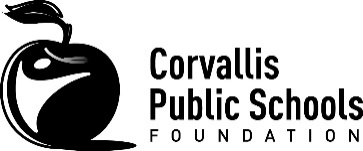 The Multimedia Scholarship, established in 2015, is in honor and memory of Eric Gorski, a Crescent Valley High School graduate, class of ’98. He attended the Robert D. Clark Honors College at the University of Oregon majoring in Visual Design. His creativity and talents found expression in his drawing, cartooning, animation, screenwriting, filmmaking, and editing. This art encompassed a wide range of subject matter and reflected his unique perspectives on life. The scholarship is a nonrenewable $750 award given by the Bob Gorski family through the Corvallis Public Schools Foundation. Funds may be used for tuition, fees, books, supplies, and other related expenses and are made payable to the selected institution of higher learning for the student’s account. Qualifications:  This scholarship is awarded to one graduating high school senior from a Corvallis public high school.Applicant must have a minimum 2.5 high school GPA with plans to enroll at a college, university, or art school and major in Multimedia Design.Financial need of the student will be a criterion in this award.Application requirements:  Cover sheet – Complete the cover sheet with your name, social security number, address, telephone number, e-mail, and the college, university, or art school that you plan to attend.Personal Essay or Project - Please share your background, interests and goals and how this scholarship would help in your educational pursuits, or create a short film, cartoon, or drawing explaining the same as the essay.Letter of Recommendation - from principal, school counselor, or teacher from her or his high school that speaks to the candidate’s talents and potential for future success in Performing Arts. Letters from other school staff or community members will be accepted.Official TranscriptDeadline to apply is April 30th.  Application should be sent to the Corvallis Public Schools Foundation, 1555 SW 35th Street, Corvallis, OR 97333. Note:  If you are selected to receive this scholarship, the Corvallis Public Schools Foundation will contact you with instructions for obtaining proof of university enrollment. Completed applications must be received no later than April 30th.Scholarship application coversheet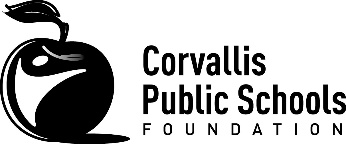 Date: ________Scholarship that you are applying for: Eric Gorski Multimedia ScholarshipCollege/University/Art School you plan to attend: _____________________Your legal name: _____________________________________________________ High school you currently attend: ________________________________________Preferred contact:		e-mail		mail		phoneHome address: 	__________________________________________________E-mail: _______________________________________________Daytime phone: __________________________________Please complete and return with other required materials to Corvallis Public Schools Foundation at the address below.